4.5 Graphing with a Calculator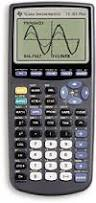 Graph 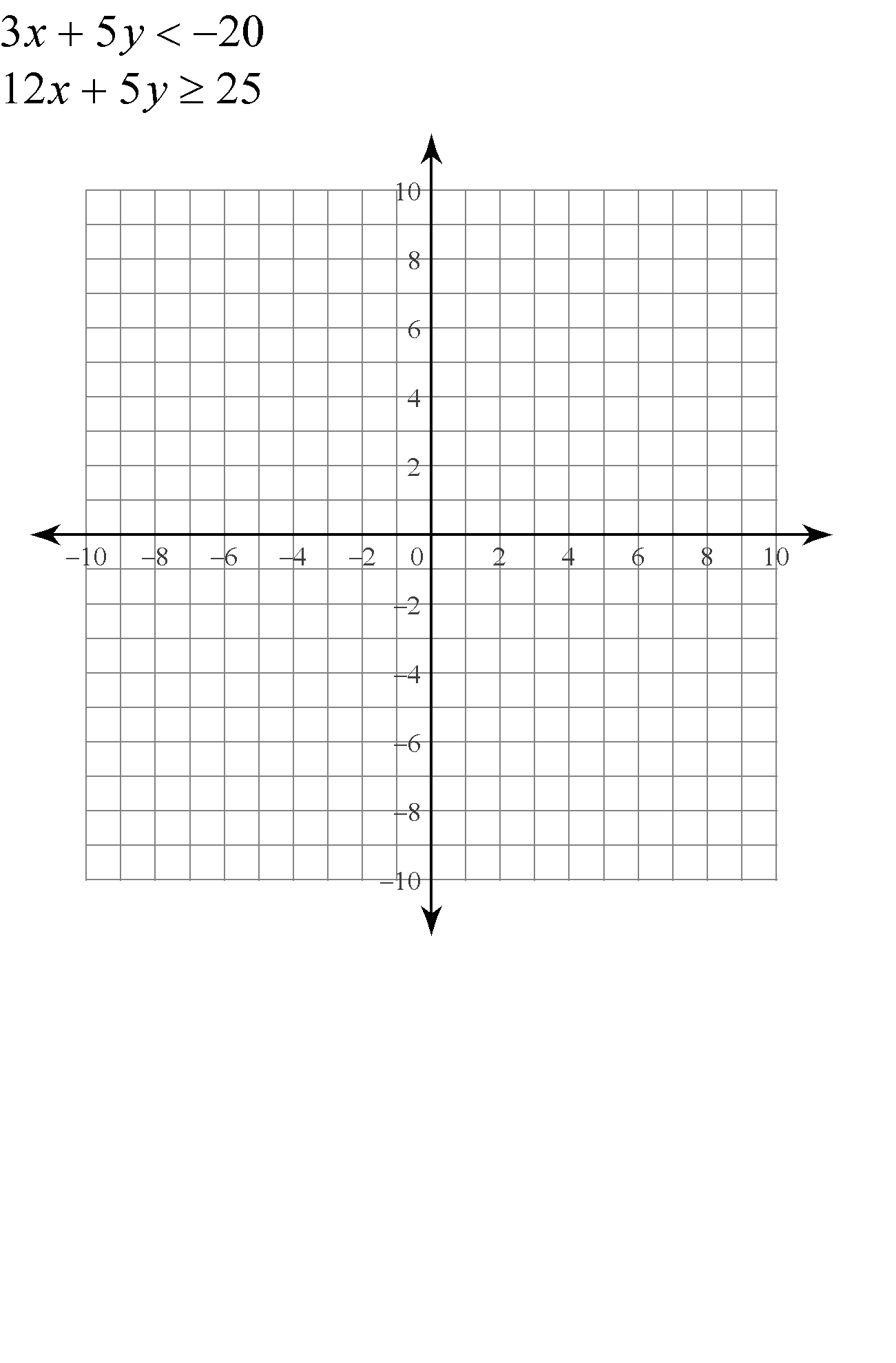 Graph Graph Graph 